Missouri Baptist University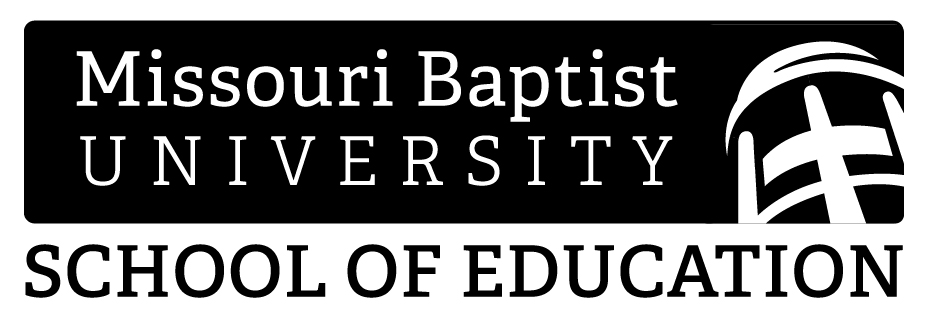 Competency JournalStudent Name:  School:  Grade/Subject: University Supervisor   Date Becoming a professional teacher is a journey wherein each university classroom experience, each field experience (including those assigned by university instructors), and your culminating student teaching experience will initiate a “jump-start” in your ability to help children learn to become an active part of society. Your professional teacher journey will not end with your graduation and/or certification as a classroom teacher; instead, you will continue to grow in knowledge and skills in your profession through daily preparation, teaching, and modeling the life-long learner process through action research, advanced studies, research, and other personal learning opportunities.Your Competency Journal is designed for you to:Focus your observation on the nine (9) Missouri Teacher Standards.Understand the connection between these Missouri Teacher Standards and classroom instruction.Provide evidence that you understand the Standards and their corresponding Quality Indicator through artifacts (i.e. lesson and unit plans, case studies, action research, etc.)Remember, this is a journey as you gain experience in the classroom through your course work and assignments, field experiences, action research, case studies, essays, class reflections, journals, micro-teaching experiences and finally culminating with student teaching.STANDARD #1:  Content Knowledge Aligned with Appropriate InstructionThe teacher candidate understands the central concepts, structures and tools of inquiry of the discipline(s) and creates learning experiences that make these aspects of subject matter meaningful and engaging for students.QUALITY INDICATORS							DOCUMENTATIONStandard #2: Student Learning, Growth and DevelopmentThe teacher candidate understands how students learn, develop, and differ in their approaches to learning. The teacher candidate provides learning opportunities that are adapted to diverse learners and support the intellectual, social, and personal development of all students.QUALITY INDICATORS							DOCUMENTATIONStandard #3:  Curriculum Implementation The teacher candidate recognizes the importance of long-range planning and curriculum development. The teacher candidate implements curriculum based upon student, district and state standards.QUALITY INDICATORS							DOCUMENTATIONStandard #4: Critical ThinkingThe teacher candidate uses a variety of instructional strategies and resources to encourage students' critical thinking, problem solving, and performance skills.QUALITY INDICATORS							DOCUMENTATIONStandard #5: Positive Classroom EnvironmentThe teacher candidate uses an understanding of individual/group motivation and behavior to create a learning environment that encourages active engagement in learning, positive social interaction, and self-motivation.QUALITY INDICATORS							DOCUMENTATIONStandard #6: Effective Communication The teacher candidate models effective verbal, nonverbal, and media communication techniques with students, colleagues and families to foster active inquiry, collaboration, and supportive interaction in the classroom.QUALITY INDICATORS							DOCUMENTATIONStandard #7: Student Assessment and Data AnalysisThe teacher candidate understands and uses formative and summative assessment strategies to assess the learner's progress and uses both classroom and standardized assessment data to plan ongoing instruction.QUALITY INDICATORS							DOCUMENTATIONStandard #8: Professionalism  The teacher candidate is a reflective practitioner who continually assesses the effects of choices and actions on others. The teacher actively seeks out opportunities to grow professionally in order to improve learning for all students.QUALITY INDICATORS							DOCUMENTATIONStandard #9: Professional CollaborationThe teacher candidate has effective working relationships with students, families, school colleagues, and community members.QUALITY INDICATORS							DOCUMENTATIONCompetency Journal Writing RubricTotal Points Earned ___________			Grade _______I demonstrate knowledge of the academic language of the appropriate discipline applicable to the certification area(s) sought as defined by the Subject Competencies for Beginning Teachers in Missouri. I demonstrate content knowledge and ability to use multiple subject specific methodologies for specific instructional purposes to engage students.I demonstrate an understanding of how to engage students in the methods of inquiry/research in his/her respective discipline.I can create and implement interdisciplinary lessons that are aligned with standardsI demonstrate understanding of diverse cultural perspectives by creating and implementing lessons to introduce those perspectives, while recognizing the potential for bias in his/her representation of the discipline.2.1   I know and identify child/adolescent developmental stages and can apply them to students.2.2   I demonstrate knowledge on how to assist students in setting short-term and long-term learning goals to organize their learning, and self-reflect on their overall growth.2.3   I have knowledge of the theory of learning in all aspects instructional design.2.4   I recognize diversity and the impact it has on education.2.5   I am able to plan lessons and learning activities to address a students' prior experiences, multiple intelligences, strengths, and needs to positively impact learning.2.6   I demonstrate an understanding that instruction should be connected to students' prior experiences and family, culture, and community.3.1   I understand the components and organization of an effective curriculum; is able to create aligned learning experiences; can locate national and state standards; and is able to align them to learning outcomes.3.2   I understand how to select appropriate strategies for addressing individual student needs in meeting curriculum objectives. 3.3   I understand the concept of differentiated instruction and short-term and long-term instructional goal planning to address student needs in meeting curriculum objectives4.1   I can demonstrate knowledge of researched based models of critical thinking and problem-solving, including various types of instructional strategies, to support student engagement in higher level thinking skills.4.2   I demonstrate knowledge of current instructional resources to support complex thinking and technological skills. 4.3   I demonstrate knowledge of strategies for facilitating multiple configurations for student learning including cooperative, small group and independent learning.5.1   I know how classroom management, motivation, and engagement relate to one another and have knowledge of strategies and techniques for using this to promote student interest and learning.5.2   I demonstrate competence in managing time, space, transitions, and activities to create an effective learning environment.5.3   I recognize and identify the influence of classroom, school, and community culture on student relationships and the impact on the classroom environment and learning.6.1   I understand the importance of and develop the ability to use effective verbal, nonverbal communication techniques. 6.2   I develop sensitivity to differences in culture, gender, intellectual and physical ability in classroom communication and in responses to student communications. 6.3   I develop the ability to facilitate learner expression in speaking, writing, listening, and other media ensuring it adheres to district policy. 6.4   I develop skills in using a variety of technology media communication tools.7.1   I have knowledge of the development, use and analysis of formal and informal assessments. 7.2   I have knowledge of how data can be accessed, analyzed and appropriately used to design instruction and improve learning activities.7.3   I describe, explain and analyze a variety of self and peer assessment strategies; understand the need to prepare students for the demands of particular assessment formats; can set their own learning goals; and is able to teach students to set learning goals.7.4   I develop a knowledge base of assessment strategies and tools, including how to collect information by observing classroom interactions, higher order questioning, and analysis, and the effect of class instruction on individual and whole-class learning.7.5   I can explain ethical and legal implications of confidentiality of student records and can describe and analyze strategies to communicate student progress to students, families, colleagues, and administrators.7.6   I can demonstrate a capacity to engage in a collaborative classroom/department/school data analysis process8.1   I understand strategies for reflecting on teaching practices to refine their own instructional process in order to promote the growth and learning of students. 8.2   I can identify and understand the use of an array of professional learning opportunities including those offered by educator preparation programs, school districts, professional associations, and/or other opportunities for improving student learning. 8.3   I am knowledgeable of and demonstrate professional, ethical behavior and is aware of the influence of district policies and school procedures on classroom structure.9.1   I understand the importance of collegial activities in building a shared mission, vision, values and goals, participates in collaborative curriculum and staff development meetings at their school site, and demonstrate the ability to collaborate with his/her cooperating teacher and supervisor/or instructor to establish relationships in the school, district, and community. 9.2   I understand school-based systems designed to address the individual needs of students by working with the cooperating teacher/supervisor to engage with the larger professional community and others across the system to identify and provide needed services to support individual learners. 9.3   I recognize the importance of developing relationships and cooperative partnerships with students, families and community members to support student’s learning and well-being. Exemplary Performance Above AveragePerformance AveragePerformanceBelow AveragePerformance CommentsEarned
Points TEACHER STANDARDS 25 points 
Clearly and successfully documents observation of ALL 9 Missouri Teacher Standards. 20 points 
Adequately documents observation of ALL 9   Missouri Teacher Standards.15 points 
Generally documents observation of ALL 9    Missouri Teacher Standards. 10 points 
Clearly lacks documentation of observation of ALL 9   Missouri Teacher Standards.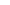 CONNECTION25  points 
Appropriately and successfully addresses the connection between the Missouri Teacher Standards and classroom instruction. Documents cooperating teachers’ examples and/or observation of connection.Substantive reflection.20 points 
Adequately addresses the connection between the Missouri Teacher Standards and classroom instruction. Adequately documents cooperating teachers’ examples and/or observation of connection. Adequate substantive reflection.15 points 
Generally addresses the connection between the   Missouri Teacher Standards and classroom instruction. Generally documents cooperating teachers’ examples and/or observation of connection. Somewhat substantive reflection.10 points 
Lacks appropriate connection between the Missouri Teacher Standards and classroom instruction. Lacks documentation of cooperating teachers’ examples and/or observation of connection. Poor substantive reflection..INDICATORS25 pointsClearly and successfully provides evidence of understanding the Quality Indicators and their corresponding Performance Indicator through the documentation of artifacts (i.e., lesson plans, unit plans, case studies, bulletin board, authentic lessons, action research, etc. 20 pointsAdequately provides evidence of understanding the Quality Indicators and their corresponding Performance Indicator through the documentation of artifacts (i.e., lesson plans, unit plans, case studies, bulletin board, authentic lessons, action research, etc.15 pointsGenerally provides evidence of understanding the Quality Indicators and their corresponding Performance Indicator through some documentation of artifacts (i.e., lesson plans, unit plans, case studies, bulletin board, authentic lessons, action research, etc.10 pointsLacks evidence of understanding the Quality Indicators and their corresponding Performance Indicator through the lack of documentation of artifacts (i.e., lesson plans, unit plans, case studies, bulletin board, authentic lessons, action research, etc.MECHANICS25 points 
Correct sentence structure: spelling/punctuation; capitalization; usage/word choice. Demonstrates a strong command of language. 20 points 
Generally free of errors in sentence structure: spelling/punctuation; capitalization; usage/word choice.Demonstrates an above- average command of language.  15 points 
Relatively few errors in sentence structure: spelling/punctuation; capitalization; usage/word choice. Demonstrates an average command of language.10 points 
Significant errors in sentence structure: spelling/punctuation; capitalization; usage/word choice Inconsistently demonstrates command of language.